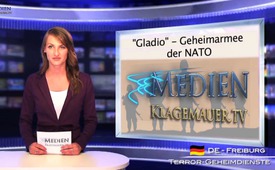 Gladio – esercito segreto della NATO in Italia e Europa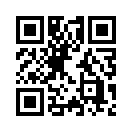 Nel 1990 l’allora primo ministro Giulio Andreotti confermò l’esistenza di un esercito segreto della NATO in Italia di nome “Gladio”.Buonasera e benvenuti a Kla.TV.
Nel 1990 l’allora primo ministro Giulio Andreotti confermò l’esistenza di un esercito segreto della NATO in Italia di nome “Gladio”. Esso fu costituito dalla CIA e dall’MI6 (servizi segreti americani e britannici) e formava una “rete di sicurezza” segreta in tutta l’Europa occidentale, Svizzera e Italia compresa. Daniele Ganser, storico svizzero, riguardo ai risultati di un’inchiesta indipendente scrisse: “In alcuni paesi le reti di sicurezza mutarono anche in cellule terroristiche, effettuarono degli attentati [...], dopodiché fu il popolo stesso a richiedere più polizia, meno diritti di libertà e più sorveglianza da parte dei servizi d’informazione”. Ancora una volta è importante sapere, come qui mostrato, chi si nasconde dietro le reti di sicurezza. 
Vi auguriamo una buona serata, arrivederci.di dd.Fonti:https://de.wikipedia.org/wiki/Gladio
https://www.youtube.com/watch?v=zygPxUFOjKsAnche questo potrebbe interessarti:---Kla.TV – Le altre notizie ... libere – indipendenti – senza censura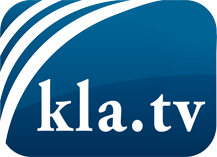 ciò che i media non dovrebbero tacerecose poco sentite, dal popolo, per il popoloinformazioni immancabili in oltre 70 lingue www.kla.tv/itResta sintonizzato!Abbonamento gratuito alla circolare con le ultime notizie: www.kla.tv/abo-itInformazioni per la sicurezza:Purtroppo le voci dissenzienti vengono censurate e soppresse sempre di più. Finché non riportiamo in linea con gli interessi e le ideologie della stampa del sistema, dobbiamo aspettarci che in ogni momento si cerchino pretesti per bloccare o danneggiare Kla.TV.Quindi collegati oggi stesso nella nostra rete indipendente da internet!
Clicca qui: www.kla.tv/vernetzung&lang=itLicenza:    Licenza Creative Commons con attribuzione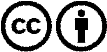 È benvenuta la distribuzione e la rielaborazione con attribuzione! Tuttavia, il materiale non può essere presentato fuori dal suo contesto. È vietato l'utilizzo senza autorizzazione per le istituzioni finanziate con denaro pubblico (Canone Televisivo in Italia, Serafe, GEZ, ecc.). Le violazioni possono essere perseguite penalmente.